ПОЛОЖЕНИЕо республиканской конференции Чувашской Республики «Шахматное образование»I. Общие положения	1.1. Настоящее Положение определяет условия, порядок организации и проведения республиканской конференции Чувашской Республики «Шахматное образование» (далее - Конференция).	1.2. Официальная информация о Конференции размещается на сайте РОО «Федерация шахмат Чувашской Республики».II. Цели и задачиЦели Конференции:обсуждение достигнутых результатов реализации проекта «Шахматы в школах»; совершенствование системы непрерывного шахматного образования;обобщение передового опыта педагогических работников Чувашской Республики.Задачи Конференции:развитие системы непрерывного шахматного образования в Чувашской Республике;повышение профессионального уровня педагогов шахматного образования Чувашской Республики;выработка новых стратегий региональной образовательной политики по шахматному образованию.III. Участники Конференции	В Конференции принимают участие приглашенные специалисты, тренеры-преподаватели, учителя физкультуры, учителя начальных классов, педагогические работники образовательных организаций Чувашской Республики.IV. Место и время проведенияКонференция проводится 07-08 апреля 2022 года в МАОУ «СОШ № 65» г. Чебоксары по адресу: г. Чебоксары, ул. Новогородская, д.23.V. Руководство проведением КонференцииОбщее руководство конференции осуществляют Министерство образования и молодежной политики Чувашской Республики, Министерство физической культуры и спорта Чувашской Республики, Общероссийская общественная организация «Федерация шахмат России». Непосредственное проведение конференции возлагается на РОО «Федерация шахмат Чувашской Республики», МАОУ «СОШ № 65» г.Чебоксары, ГАУ ЧР ДО «Центр АВАНГАРД» Минобразования Чувашии. VI. Программа КонференцииVI. Требования к содержанию мастер - класса, открытого урока	Участники Конференции, желающие провести мастер-класс или открытый урок, подают заявку на электронную почту chessinschool21@yandex.ru с приложением конспекта мастер-класса или технологической карты открытого урока, с указанием необходимого оборудования, контактных данных.  Содержание мастер - класса или открытого урока должно носить образовательный характер, не противоречить общепризнанным научным фактам, соответствовать Федеральным государственным образовательным стандартам общего образования (всех уровней), этическим нормам и действующему законодательству Российской Федерации.	Мастер - класс или открытый урок: - представляет авторское решение (способ, прием, технику, технологию, методику, форму) и опыт профессиональной деятельности для решения актуальной педагогической проблемы;- основывается на достигнутых автором результатах, разработано непосредственно участником Конференции;- легко применяется на практике (технологично).VI. Подведение итогов Конференции	При подведении итогов Конференции участникам, проводящим мастер-классы или открытые уроки, вручаются дипломы участника, остальным участникам - сертификаты.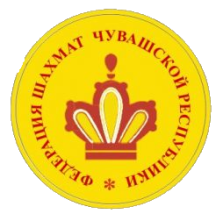 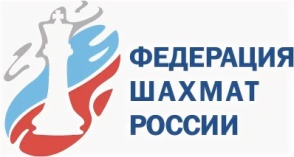 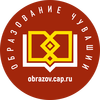 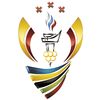 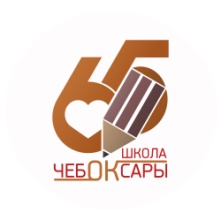 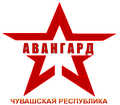 07 апреля 2022 года07 апреля 2022 года07 апреля 2022 года9:00 – 9:50Регистрация участников КонференцииПочетные гости, приглашенные специалисты, директора, заместители директоров образовательных организаций, тренеры-преподаватели ДЮСШ, ФОК10:00 Открытие конференции. Приветственные слова почетных гостейДиректора, заместители директоров образовательных организаций, тренеры-преподаватели ДЮСШ, ФОК12:00  - 15:00Лекция «О методике работы с шахматистами ДЮСШ (рейтинг ФИДЕ от 1000 до 1800) и новом федеральном стандарте по виду спорта «Шахматы». Лектор - А.Н.Костьев (руководитель подкомиссии ФШР «Шахматное образование», руководитель Международного школьного шахматного союза)тренеры-преподаватели ДЮСШ, ФОК12:00 - 15:00Практическое занятие «Организация и проведение спортивных соревнований по шахматам «слушатели КПК «Нормативное правовое и методическое обеспечение процесса обучения шахматам в образовательных организациях»08 апреля 2022 года08 апреля 2022 года08 апреля 2022 года8:00 - 8:50Регистрация участников Конференцииучителя начальных классов, учителя физической культуры, педагоги по шахматам9:00 -  12:00Лекция «Метод интеграции шахматных понятий в предметной деятельности учителей начальных классов и учителей физической культуры” Лектор - А.Н.Костьев (руководитель подкомиссии ФШР «Шахматное образование», руководитель Международного школьного шахматного союза)Торжественное вручение удостоверений слушателям КПК “Нормативное правовое и методическое обеспечение процесса обучения шахматам в образовательных организациях»учителя начальных классов, учителя физической культуры, педагоги по шахматам13:10 - 15:00Мастер-классы, открытые уроки ведущих педагогов шахматного образованияМодератор - Гришина Вера Рудольфовна (куратор проекта «Шахматы в школах»)учителя начальных классов, учителя физической культуры, педагоги по шахматам15:00 - 16:00Круглый стол. Подведение итогов учителя начальных классов, учителя физической культуры, педагоги по шахматам